 The Listing: Basingstoke Novena Prayer & Worship ‘Events’ 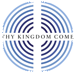 You are warmly invited to join any of these opportunities for prayer together during the wave of 
ecumenical novena prayer across Basingstoke churches. 
Just turn up. All welcome. Thy Kingdom Come. 
Wednesday 25th May – Sunday 4th June Location:‘Event’:Date:All Saints Basingstoke:BCC: South Basingstoke Community church: BCC: North Basingstoke Community Church: BCC: West Basingstoke Community Church: BCC: Town Centre Basingstoke Community Church: BCC: East Basingstoke Community Church: BCC: Open House Basingstoke Community Church: BCC: Tadley Community church: Basingstoke Hospital Chaplaincy:  Basingstoke Town Chaplaincy: Buckskin Evangelical Church: Christ the King Basingstoke: Immanuel Hatch Warren: Methodist Church Old Basing: Methodist Trinity, Basingstoke: St Joseph’s Basingstoke: St Mary’s, Old Basing & Lychpit:  St Mary’s Eastrop: St Peter’s South Ham:.Tadley with Pemberton:  Wessex...Embassy....etc